TITLE: Gothic, 14 point, CenterTaro KOATSU1, Jiro SHINKU1,2, Hanako YUMENO2(1Tohoku Univ., 2JASRI)  E-mail: koatsu@highpressure.jp1. IntroductionTimes New Roman*Paper size: One page of A4-size paper, including figure, table and reference.*Abstract must be submitted as a PDF file of a camera-ready version.Fonts must be embedded when making the PDF file.*Please write the presenter's e-mail address. Note that the e-mail address is not indispensable in the abstract.2. Experimental Method3. Results and Discussion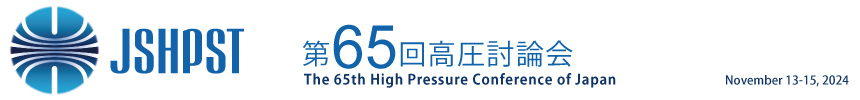 References [1] T. Kouatsu, G.K. Shinkuu: High Pressure Science, 10, 219 (2010).[2] K. Yumeno: in High Pressure, ed. T. Kouatsu (Koatsu Press, Tokyo 2008), Vo. 2, Chap. 5, pp. 365-387.*Please list the references in the same format as the examples.